AREA OF TRIANGLEPearson Edexcel - Thursday 8 November 2018 - Paper 2 (Calculator) Higher Tier1.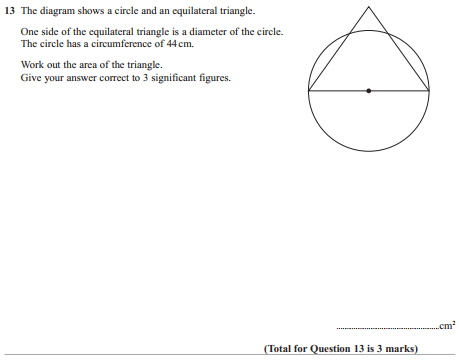 Pearson Edexcel - Thursday 24 May 2018 - Paper 1 (Non-Calculator) Higher Tier2.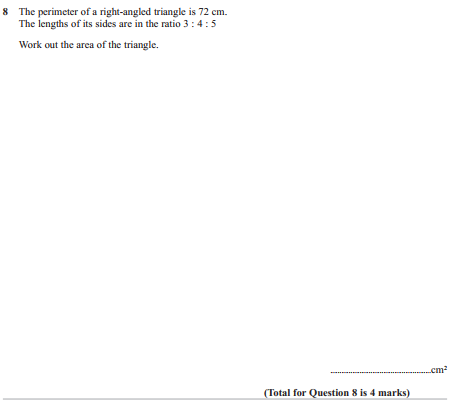 Pearson Edexcel - Tuesday 13 June 2017 - Paper 3 (Calculator) Higher Tier3.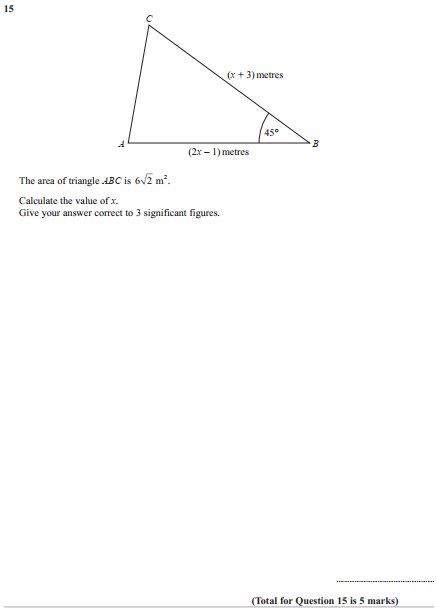 Pearson Edexcel - Specimen Papers Set 2 - Paper 1 (Non-Calculator) Higher Tier4.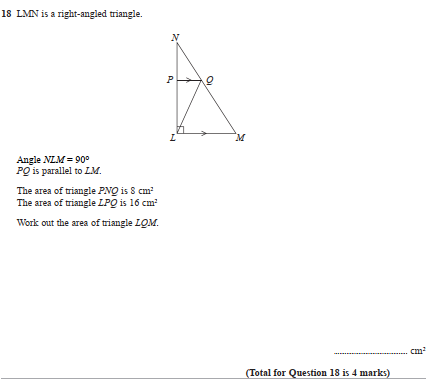 Pearson Edexcel - Specimen Papers Set 2 - Paper 1 (Non-Calculator) Higher Tier5.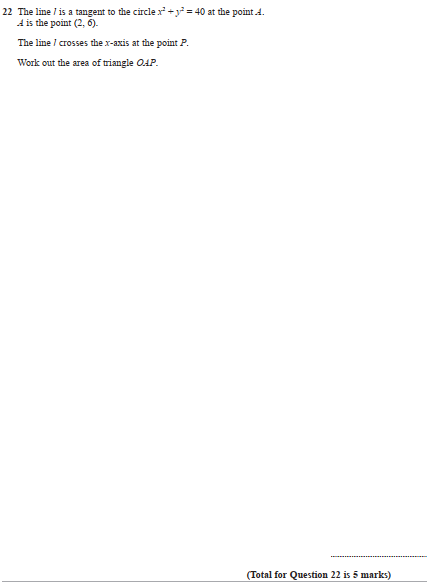 Pearson Edexcel - Specimen Papers Set 2 - Paper 3 (Calculator) Higher Tier6.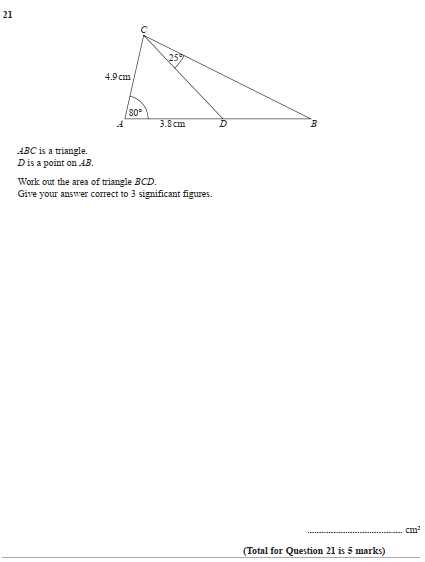 Pearson Edexcel - Sample Paper 2 - (Calculator) Higher Tier7.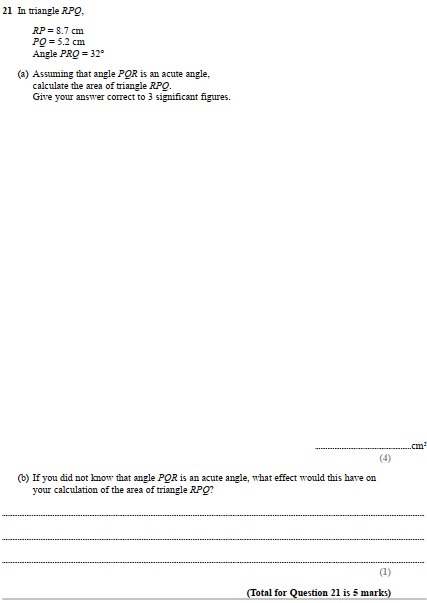 Pearson Edexcel - Friday 8 November 2013 - Paper 2 (Calculator) Higher Tier8.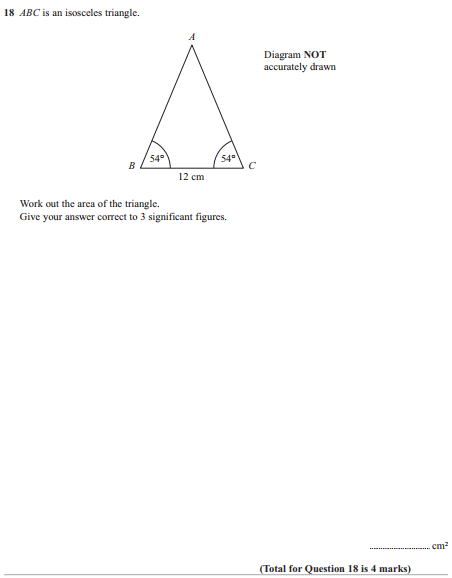 Pearson Edexcel - Tuesday 11 June 2013 - Paper 1 (Non-Calculator) Higher Tier9.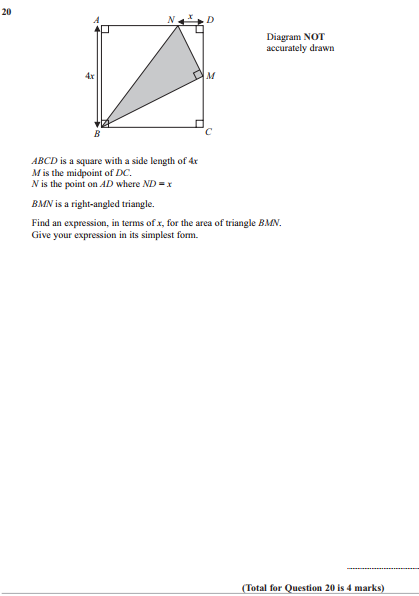 Pearson Edexcel - Friday 14 June 2013 - Paper 2 (Calculator) Higher Tier10.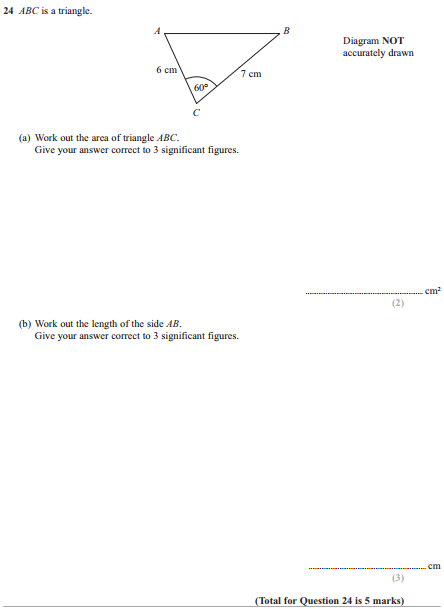 Pearson Edexcel - Tuesday 6 November 2012 - Paper 1 (Non-Calculator) Higher Tier11.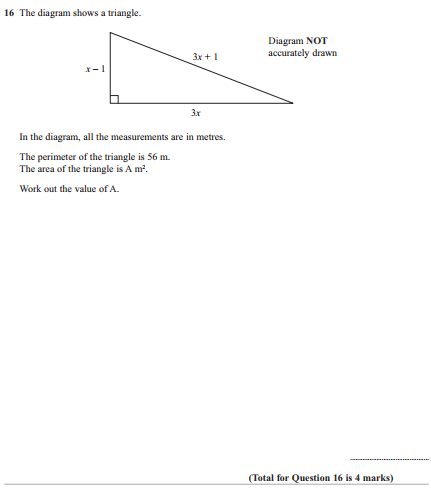 Pearson Edexcel - Monday 11 June 2012 - Paper 1 (Non-Calculator) Higher Tier12.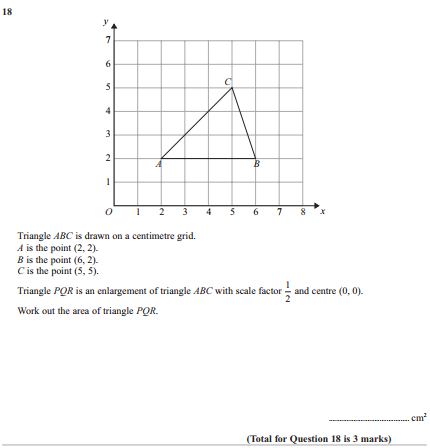 Pearson Edexcel - Wednesday 13 June 2012 - Paper 2 (Calculator) Higher Tier13.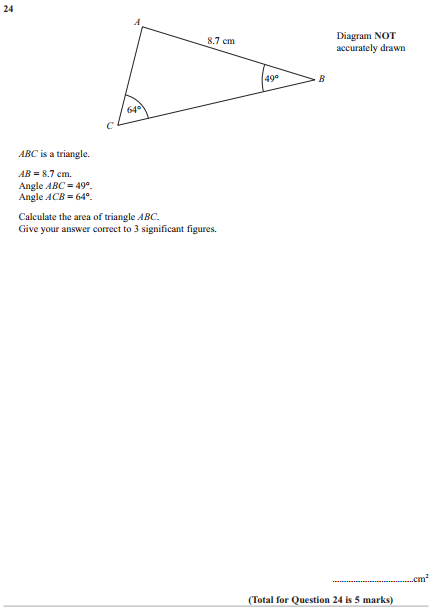 Pearson Edexcel - Friday 12 November 2010 - Paper 4 (Calculator) Higher Tier14.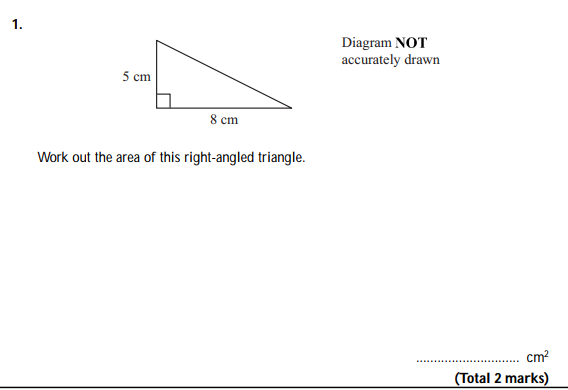 Pearson Edexcel - Friday 12 November 2010 - Paper 4 (Calculator) Higher Tier15.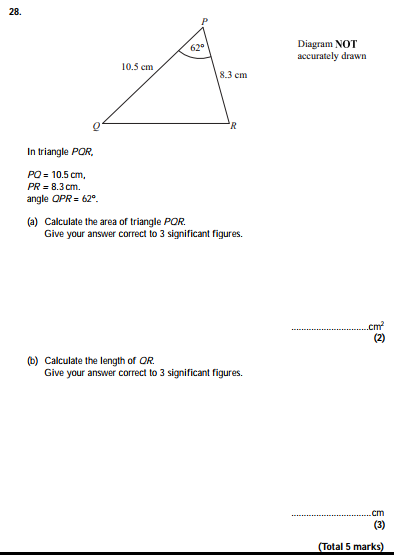 Pearson Edexcel - Friday 11 June 2010 - Paper 4 (Calculator) Higher Tier16.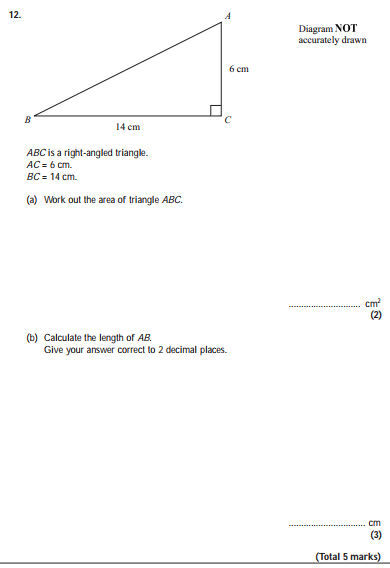 Pearson Edexcel - Tuesday 10 November 2009 - Paper 4 (Calculator) Higher Tier17.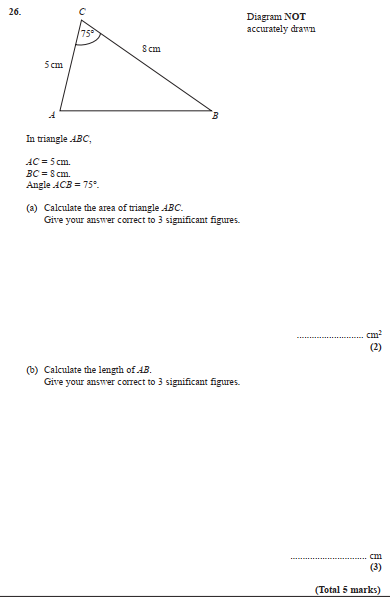 OCR GSCE – Monday 9 November 2020 – Paper 6 (Calculator) Higher Tier18.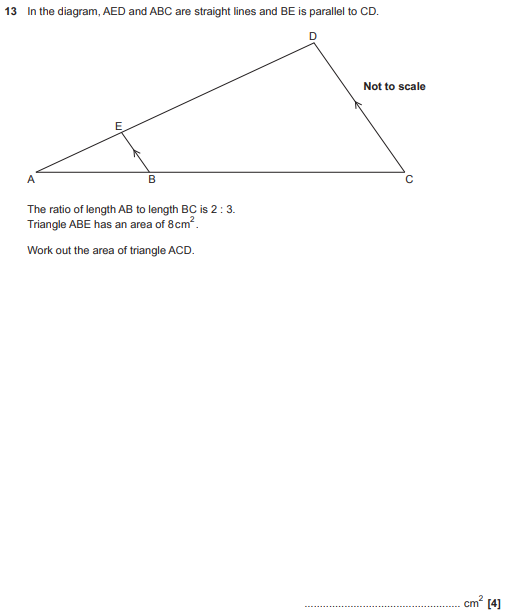 OCR GSCE – Monday 12 November 2018 – Paper 6 (Calculator) Higher Tier19.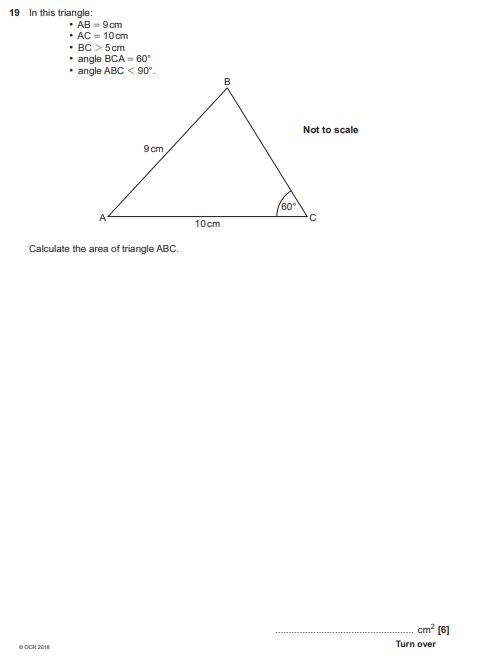 OCR GSCE – Thursday 24 May 2018 – Paper 4 (Calculator) Higher Tier20.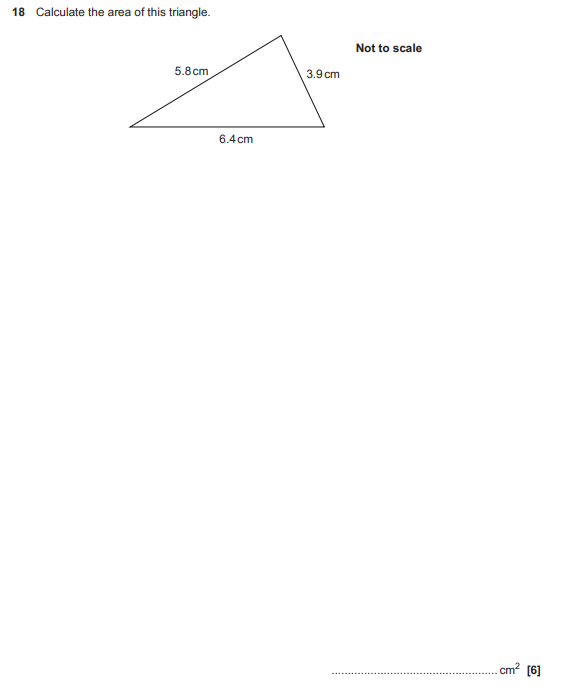 